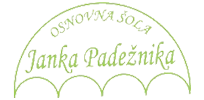 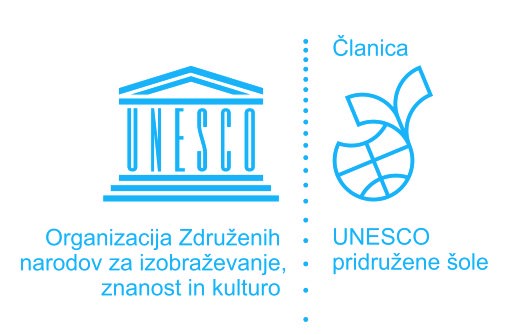 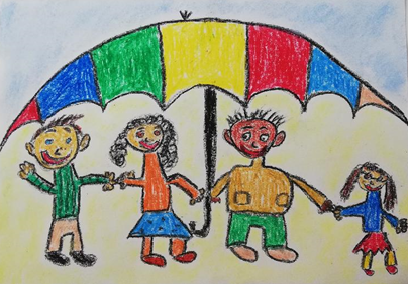 UNESCO projektSkupaj pod dežnikomEVALVACIJSKO POROČILOIme šole: Naslov: Telefon: e-mail: Ime in priimek vodje projekta na šoli: e-mail: Število učencev, ki so sodelovali v projektu: Število učiteljev - mentorjev, ki so sodelovali z učenci: _______Podatki o mentorjih (ime, priimek):Kratek opis izvedbe projekta in povezava do spletne strani, kjer so dejavnosti predstavljene:Kratko mnenje o izvedenem projektu:ROK ZA ODDAJO POROČILA: 23. 12. 2019EVALVACIJSKO POROČILO pošljite na : bjanjab@yahoo.com prva triadadruga triadatretja triadasrednja šola